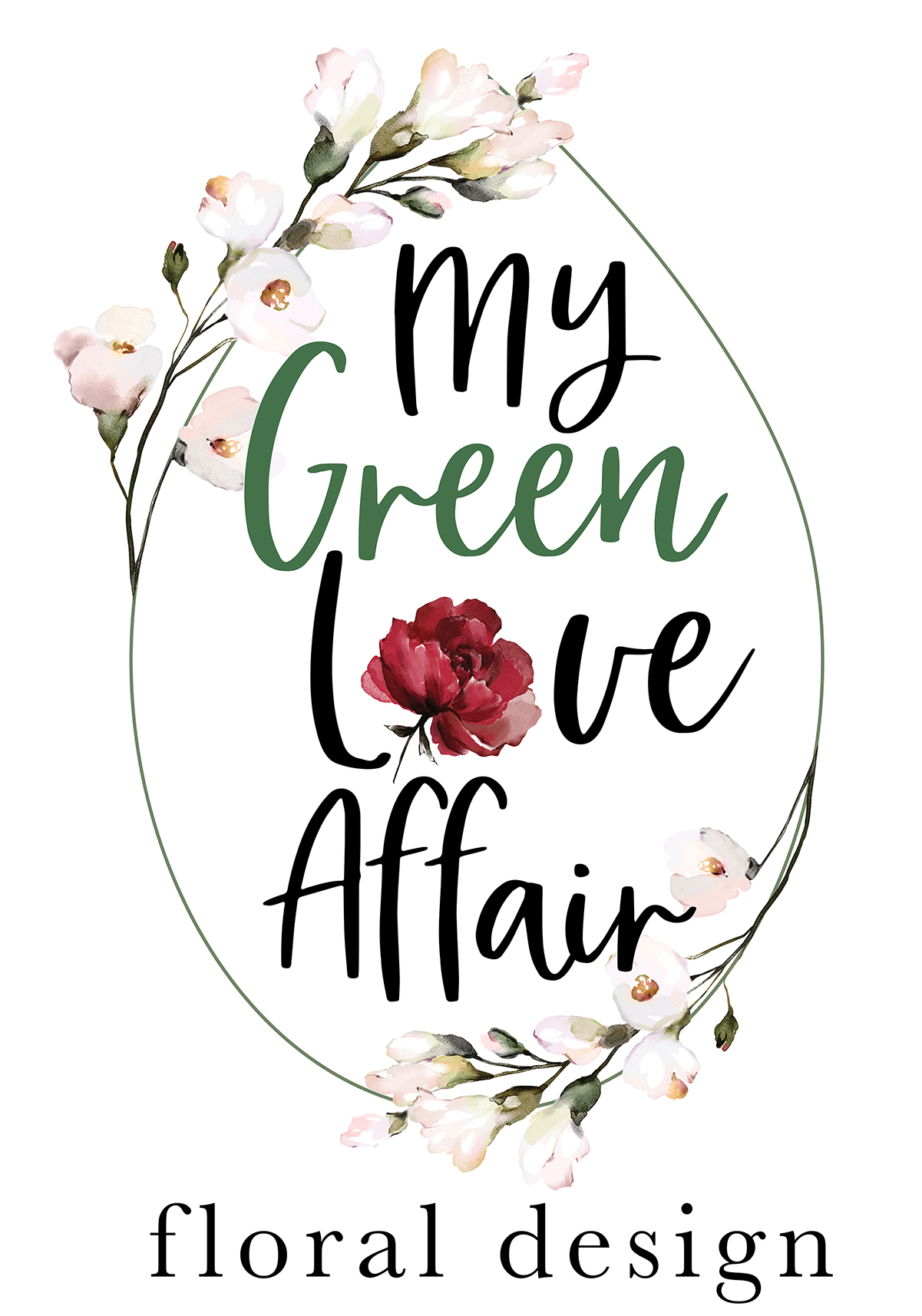 Wedding Details & Vision:Couple's Names:One Contact Number:Wedding Day & Date: Wedding Venue: (We work exclusively in the Western Cape area and travel only +-2 hours from Cape Town for set ups)What is your maximum Budget for your Wedding Day Florals?(This will determine the abundancy and types of florals used)Number of Guests:Number of Venue Tables: Are they Rectangular or Round?Your Wedding Theme (please pick one)Classic & Traditional:Romantic & Whimsical:Modern & Simple:Rustic & Farmstyle:Boho:Eclectic:Other (please specify or reference):Colour Scheme: (We use a selection of seasonal Flowers in your Colour Scheme that suit your Wedding Theme)Are there any Flowers you really dislike?*Please attach references here (or to your email) that reflect the general style of your Wedding Day Florals - or your Pinterest Link:Ceremony Florals:Do you require one of our Arches? Gold Metal Square:Natural Wooden Square:White Wrought Iron Rounded:   (Please note: Any other Arch would need to be sourced from a Hire Company and therefore an additional Sourcing, Delivery & Collection / Return fee will need to be added over and above our costs)Florals & Greenery for Arch?Corner:Corner & Middle Side:Full:Other (please specify or reference):Aisle Florals?Chair Posies:Floral & Greenery in Jars on Shepherd Hooks (soft ground only):Growing Gardens:Petal Runner (Full or Sides only):Other (please specify or reference):Do you require Confetti?Petals Only:Leaf, Herbs & Petal Mix:If you are not having an Arch Ceremony, do you require other Ceremony Florals for a Church, Altar, Plinths, etc? (please specify or reference):Bridal Party Florals: Bridal Bouquet (please pick one style)Structured:Cascading:Whimsical:Other (please specify or reference):Bridesmaid Bouquet Quantity:Boutonniere Quantity:Any other Bridal Party Florals needed? (please specify or reference):Reception Table Florals: (Please pick one)Your budget will determine the abundancy & quantities of your selectionGreenery & Floral Runners / Gardens / Garlands:Floral & Greenery Arrangements in Urns / Planters: Single Stem Floral & Greenery in Mixed Vases, Vessels & Bottles:Other (please specify or reference):Preferred type of Candles:Pillar Candles:Dinner Candles:Votives / Tealights:Mix:Colour of Candles, if not White: Additional Floral Requirements:Pre-Drinks / Cocktail / Lounge Tables:Signing Table Arrangement:Gift / Guest Book Signing Table Arrangement:Restrooms:Flowers for Cake:Other (please specify or reference):How did you hear about My Green Love Affair?Should you require any Wedding Stationery & Signage please ask for our Love Notes Form to complete. (we also supply Frames and Natural or White Easels for any Signage)